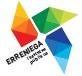 CURSO ESCOLAR 2022-2023 IKASTURTEAIKASTETXEAK BETE BEHARREKOA / A CUMPLIMENTAR POR EL CENTROGURASOEK BETE BEHARREKOA / A CUMPLIMENTAR POR LAS FAMILIASIKASLEAREN DATUAK/DATOS DEL ALUMNO-A:BESTELAKO DATUAK/DATOS VARIOS:beste aldean jarraitzen du / continúa al dorsoIkaslea/Alumno-a: FAMILIARI BURUZ/RELATIVO A LA FAMILIA:ESPEDIENTE ZENBAKIA/Nº EXPEDIENTE: ____________________ETAPA:	HH/E.I.	MAILA/CURSO: _____	KURTSO ERREPIKATZ./REPITE CURSO: ___	LH/E.P.Abizenak  Apellidos Helbidea DomicilioIzena NombrePK eta herria C.P. y localidadJaiotze data Fecha de nacimientoTelefono zenbakiak (norenak diren zehaztu)Números de teléfono (indicar de quién son)Sorlekua Lugar de nacimientoTelefono zenbakiak (norenak diren zehaztu)Números de teléfono (indicar de quién son)Hezkuntza premia bereziak/Necesidades educativas especiales:	Bai/Sí (txostena entregatu/aportar informe)
	Ez/NoElikagaiekiko alergia edo intolerantzia al dauka?/¿Tiene alergias o intolerancias alimentarias? 	 Bai/Sí (txostena entregatu/aportar informe)	 Ez/NoGurasoek ikaslearekin erabiltzen duten hizkuntza/Lengua que hablan los padres con el alumno/a:Aitak/Padre: 	 Euskara	 Gaztelania/Castellano	 Besterik/Otros: Amak/Madre: 	 Euskara	 Gaztelania/Castellano	 Besterik/Otros: Ikasleak erabiltzen duen hizkuntza/Lengua que habla el alumno-a:Aitarekin/Con su padre: 	 Euskara	 Gaztelania/Castellano	 Besterik/Otros: Amarekin/Con su madre: 	 Euskara	 Gaztelania/Castellano	 Besterik/Otros: Haur Eskolara edo Haurtzaindegira joan da?/¿Ha acudido a Escuela Infantil o Guardería? 	 Bai/Sí (Zein?/¿Cuál? )	   Ez/NoAnai-arreba kopurua (ikaslea barne)/Nº hermanos (incluir al alumno-a): Zenbatgarrena da?/Lugar que ocupa entre ellos: Ikastetxean (ikaslea barne)/En el centro (incluir al alumno-a): Jantokian geldituko da?/¿Se quedará en el comedor? 	 Bai/Sí	 Ez/NoGoiz goizeko sarrera zerbitzua erabiliko du?                          Bai/Sí¿Utilizará el Servicio de entrada antes del horario?              Ez/No		Ardoiko autobus zerbitzua erabiliko du?                                 Bai/Sí¿Utilizará el servicio de autobús de Ardoi?                             Ez/NoOharrak/Observaciones:AMA/AITA edo LEGEZKO TUTOREAAMA/AITA edo LEGEZKO TUTOREANAN       D.N.I.NAN      D.N.I.Abizenak     ApellidosAbizenak    ApellidosIzena            NombreIzena           NombreHelbidea     DomicilioHelbidea    DomicilioPK eta herria         C.P. y localidadPK eta herria        C.P. y localidadJaiotze data          Fecha de nacimientoJaiotze data          Fecha de nacimientoTelefono zenbakiak Números de teléfonoTelefono zenbakiak Números de teléfonoHelbide elektronikoa Correo electrónico    Eskolako informazioa jaso nahi dut/Quiero recibir información del colegioHelbide elektronikoa Correo electrónico     Eskolako informazioa jaso nahi dut/Quiero recibir información del colegioIkasketak (aukeran)  Estudios (opcional)Ikasketak (aukeran) Estudios (opcional)Lanbidea (aukeran)  Profesión (opcional)Lanbidea (aukeran)  Profesión (opcional)Bikote banandu edo dibortziatuak betetzeko/A rellenar por parejas separadas o divorciadas:Bikote banandu edo dibortziatuak betetzeko/A rellenar por parejas separadas o divorciadas:Bikote banandu edo dibortziatuak betetzeko/A rellenar por parejas separadas o divorciadas:Guraso agintea/Patria potestad:	    Aita/Padre    Ama/MadreZaintza eta jagoletza/Guarda y custodia:          Aita/Padre        Ama/MadreIkaslearen bizilekua/Domicilio alumno-a:	Aita/Padre      Ama/MadreOharrak/Observaciones:Oharrak/Observaciones:Oharrak/Observaciones: